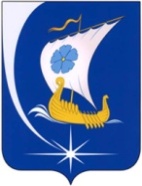 Администрация Пучежского муниципального района Ивановской областиП О С Т А Н О В Л Е Н И Еот 13.12.2021 г.                                                            № 466-п г. ПучежО назначении  публичных слушаний по рассмотрению проекта  актуализированной схемы теплоснабжения г.Пучеж Пучежского муниципального района Ивановской области актуализация на 2022 год	В соответствии с  Федеральным законом от  27.07.2010 №190-ФЗ  «О теплоснабжении», Постановлением Правительства Российской Федерации от 22.02.2012 № 154 «О требованиях к схемам теплоснабжения, порядку их разработки и утверждения», Уставом Пучежского муниципального района, администрация Пучежского муниципального района постановляет:1. Назначить проведение публичных  слушаний по рассмотрению  проекта  актуализированной схемы теплоснабжения г.Пучеж Пучежского муниципального района Ивановской области актуализация на 2022 год.Место проведения слушаний – Ивановская область, г.Пучеж, ул.Ленина , д.27 , актовый зал (1-й этаж), дата проведения – 20.12.2021 г., время проведения - 10.00, время начала регистрации участников публичных слушаний – 9.30, время окончания регистрации участников публичных слушаний – 9.55.2. Ответственным за организацию и проведение публичных слушаний назначить управление строительства и архитектуры администрации Пучежского муниципального района (Белов С.Н.).	3. Управлению строительства и архитектуры  администрации Пучежского муниципального района (Белов С.Н.) в срок не менее чем за 7 календарных дней до дня начала публичных слушаний разместить на официальном сайте администрации Пучежского муниципального района уведомление о проведении публичных слушаний.	4.  Управлению строительства и архитектуры администрации Пучежского муниципального района (Белов С.Н.) в срок не менее чем за 7 календарных дней до дня начала публичных слушаний направить извещения в письменной форме о проведении публичных слушаний теплоснабжающим и теплосетевым организациям, указанным в актуализированной схеме теплоснабжения.         5. В течение 3 рабочих дней со дня проведения собрания участников публичных слушаний управлению строительства и архитектуры администрации Пучежского муниципального района (Белов С.Н.) подготовить, оформить и разместить на официальном сайте  Пучежского муниципального района итоговые документы (протоколы) публичных слушаний.          6. Опубликовать настоящее постановление в  «Правовом вестнике Пучежского муниципального района» и на официальном сайте Пучежского муниципального района.	7.Настоящее постановление вступает в силу с даты его подписания.	8.Контроль за выполнением данного постановления возложить на первого заместителя главы администрации Пучежского муниципального района        И.В. Золоткову.Глава Пучежскогомуниципального района           			 	         И.Н. Шипков 